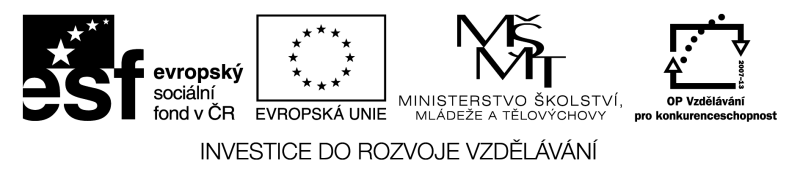 PROJEKT : MOJE MĚSTOJméno: …………………………     Příjmení:……………………………………………..    Třída: …………….1. Vypočítej příklady, výsledky přiřaď k písmenům a vylušti zprávu.   7 . 6 = ___				18 + 18 = ___			90 – 60 = ___		   6 . 4 = ___				4 . 3 = ___				10 . 4 = ___   9 . 2 = ___				3 . 6 = ___				3 . 8 = ___   87 – 59 = ___			         35 + 46 = ___			2 . 6 = ___   10 . 3 = ___			         8 . 5 = ___				48 : 6 = ___   100 – 48 = ___			54 : 6 = ___			25 : 5 = ___   17 + 69 = ___			        30 : 6 = ___			5 . 6 = ___Zpráva: ………………………………………………………………………………………………………………2. Vypočítej příklady a dozvíš se něco zajímavého. Výsledky vpisuj podle písmen.Žatecká radnice byla postavena v roce   __ __ __ __  .    Její výška je  __ __   metrů.  						            A               B				          C		Chrám Nanebevzetí Panny Marie je jednou z nejvýznamnějších památek města. Uvnitř jsou varhany, které pochází z  __ __  století.  				       D								E	Na žateckém náměstí je dlažba do tvaru šachovnice. Skládá se celkem z  __ __  čtverců.Nově postavený Chmelový maják má výšku  __ __  metrů. V noci je osvětlen a jeho světlo je vidět na vzdálenost  __ __  kilometrů.                         F		              G												   H	Žatcem vede mnoho kilometrů silnic. Aby byl silniční provoz plynulý, bylo vybudováno __ kruhových objezdů.7 . 9  = __   E	        6 . 5 = __   G	            6 . 10 + 2 = __   B	       31 + 16 = __  C	98 – 85 = __  A		18 : 3 = __  H	      100 – 81 = __  D		7 . 6 + 1 = __  F 3. Vypočítej číselné řady. Výsledky zapiš a informaci si přečti. 100 – 78  __ __  + 5  __ __  : 3 __ __  . 6 __ __  +  29  __ __  - 62 __ __        2.9  .  6  __ __  + 17  __ __   - 36  __ __  : 5  __ __  . 3  __ __   - 7  __ __          1.       													     1 .              2.Téměř před 600 lety se u Žatce konala slavná bitva. Křižácké vojsko napadlo roku  __ __ __ __ město. Stateční obránci město uhájili a křižáci po vypuknutí požáru s nepořízenou odtáhli.4. Řeš slovní úlohy.Martin a jeho 6 kamarádů pojedou do školy autobusem. Dětský lístek stojí 4 koruny, pro dospělé  7 korun. Kolik zaplatí chlapci za lístky na autobus? Kolik by stála cesta autobusem Martina a jeho rodiče? Úlohu si znázorni.Příklad:_____________________________________________Příklad:_____________________________________________Odpověď:_________________________________________________________________________Odpověď:__________________________________________________________________________Martin, jeho rodiče a malá sestra Jitka navštívili v Žatci Muzeum a Křížovu vilu. Zjisti, kolik zaplatí za vstupné, aby to pro ně bylo co nejlacinější.Vstupné:prohlídka jedné budovyjednotlivci: základní 30,- Kč, děti 20,- Kč, rodinné 60,- Kčprohlídka obou budovjednotlivci: základní 45,- Kč, děti 30,- Kč, rodinné 100,- KčOdpověď: ____________________________________________________________________________________________Kolik by zaplatili za stejnou prohlídku jen Martin s maminkou? Příklad: _____________________________Odpověď: ______________________________________________________________________Řešení:1. Zpráva:  Žatcem protéká řeka Ohře.2. AB - 1362,  C -  47,   D - 19,  E - 63, F  -  43,  G -  303. roku 14214. Chlapci zaplatí za vstupné 7. 4 = 28 Kč    Martin s rodiči zaplatí  2.7+4= 18 Kč………………………………………………… Za vstupné zaplatí rodina 100Kč.Martin s maminkou zaplatí 45+30=75 KčHMAKŽOCÁŘEPÉTR8522440421228953086811836